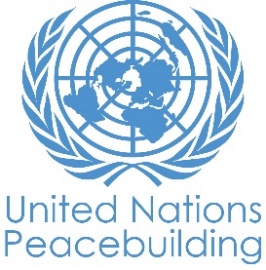  			PBF PROJECT progress reportCOUNTRY: SIERRA LEONETYPE OF REPORT: semi-annual, annual OR FINALYEAR of report: 2021NOTES FOR COMPLETING THE REPORT:Avoid acronyms and UN jargon, use general /common language.Report on what has been achieved in the reporting period, not what the project aims to do.Be as concrete as possible. Avoid theoretical, vague or conceptual discourse.Ensure the analysis and project progress assessment is gender and age sensitive.Please include any COVID-19 related considerations, adjustments and results and respond to section IV. PART 1: OVERALL PROJECT PROGRESSBriefly outline the status of the project in terms of implementation cycle, including whether preliminary/preparatory activities have been completed (i.e., contracting of partners, staff recruitment, etc.) (1500-character limit): The Inclusive Conflict Prevention and Peace Building Project implemented by Cordaid Sierra Leone and Youth Partnership for Peace and Development Sierra Leone is currently in operation with the contracting of local partner completed, hiring of staff from Stichting Cordaid and Youth Partnership for Peace and Development also completed. Both teams have also completed the undermentioned preparatory activities; mapping and identification of chiefdom and communities within the three sites, project kick off meetings with key stakeholders at national and in the three project locations and Baseline assessment has been carried out at district, chiefdom, and community level and the report pending to be finalized.  Please indicate any significant project-related events anticipated in the next six months, i.e., national dialogues, youth congresses, film screenings, etc.  (1000-character limit): In the next six months we are looking forward to conducting a needs assessment for community-based dispute resolution service providers, youth profiling in the three locations, National Youth Summit, Training of community-based dispute resolution service providers on identified gaps and standard operating procedures, training young people on leadership, conflict management and other soft skills. FOR PROJECTS WITHIN SIX MONTHS OF COMPLETION: summarize the main structural, institutional or societal level change the project has contributed to. This is not anecdotal evidence or a list of individual outputs, but a description of progress made toward the main purpose of the project. (1500 character limit): In a few sentences, explain whether the project has had a positive human impact. May include anecdotal stories about the project’s positive effect on the people’s lives. Include direct quotes where possible or weblinks to strategic communications pieces. (2000 character limit):PART II: RESULT PROGRESS BY PROJECT OUTCOME Describe overall progress under each Outcome made during the reporting period (for June reports: January-June; for November reports: January-November; for final reports: full project duration). Do not list individual activities. If the project is starting to make/has made a difference at the outcome level, provide specific evidence for the progress (quantitative and qualitative) and explain how it impacts the broader political and peacebuilding context. “On track” refers to the timely completion of outputs as indicated in the workplan. “On track with peacebuilding results” refers to higher-level changes in the conflict or peace factors that the project is meant to contribute to. These effects are more likely in mature projects than in newer ones. If your project has more than four outcomes, contact PBSO for template modification.Outcome 1:  Young women and men, working intergenerationally, are equipped and mobilized to identify and take action on key drivers of conflict, insecurity, and injustice in their communities.Rate the current status of the outcome progress: Progress summary: (3000 character limit)As at this reporting period, we have completed the identification of implementation chiefdoms and communities, conducted district level project kick off launch and Baseline in Pujehun, Tonkolili and Western Area Rural District. Based on this the project will be implemented in ten chiefdoms and 23 communities across the 3 sites. The project launch showed the readiness of community stakeholders to embrace the project and support the full implementation in their respective district. Indicate any additional analysis on how Gender Equality and Women’s Empowerment and/or Youth Inclusion and Responsiveness has been ensured under this Outcome: (1000 character limit)Outcome 2:  CBDR mechanisms adopt more inclusive, gender-sensitive, and conflict-sensitive practices, with specific focus on addressing needs of young women.Rate the current status of the outcome progress: Progress summary: (3000 character limit)Currently, activities planned that will be implemented to achieve both the outputs and outcome were not carried out during this reporting period. This is largely due to the late start of preparatory activities including the recruitment of staff and completion of Project Baseline for the three sites. Indicate any additional analysis on how Gender Equality and Women’s Empowerment and/or Youth Inclusion and Responsiveness has been ensured under this Outcome: (1000 character limit)Outcome 3:  Young women and men, working intergenerationally, take a leading role in advocating for evidence-based conflict prevention policy and practice, and build trust with key conflict prevention stakeholders. Rate the current status of the outcome progress:  off track Progress summary: (3000 character limit)Similarly, activities for this outcome are tied to the baseline. Once the baseline report is out these activities will be carried out and reported on during the next reporting period. Indicate any additional analysis on how Gender Equality and Women’s Empowerment and/or Youth Inclusion and Responsiveness has been ensured under this Outcome: (1000 character limit)Outcome 4:       Rate the current status of the outcome progress: Progress summary: (3000 character limit)Indicate any additional analysis on how Gender Equality and Women’s Empowerment and/or Youth Inclusion and Responsiveness has been ensured under this Outcome: (1000 character limit)PART III: CROSS-CUTTING ISSUES PART IV: COVID-19Please respond to these questions if the project underwent any monetary or non-monetary adjustments due to the COVID-19 pandemic.Monetary adjustments: Please indicate the total amount in USD of adjustments due to COVID-19:$     Non-monetary adjustments: Please indicate any adjustments to the project which did not have any financial implications:Please select all categories which describe the adjustments made to the project (and include details in general sections of this report): Reinforce crisis management capacities and communications Ensure inclusive and equitable response and recovery Strengthen inter-community social cohesion and border management Counter hate speech and stigmatization and address trauma Support the SG’s call for a global ceasefire Other (please describe):      If relevant, please share a COVID-19 success story of this project (i.e. how adjustments of this project made a difference and contributed to a positive response to the pandemic/prevented tensions or violence related to the pandemic etc.)PART V: INDICATOR BASED PERFORMANCE ASSESSMENTUsing the Project Results Framework as per the approved project document or any amendments- provide an update on the achievement of key indicators at both the outcome and output level in the table below (if your project has more indicators than provided in the table, select the most relevant ones with most relevant progress to highlight). Where it has not been possible to collect data on indicators, state this and provide any explanation. Provide gender and age disaggregated data. (300 characters max per entry)Project Title: Inclusive Conflict Prevention and Peace Building Project Project Number from MPTF-O Gateway:         Project Title: Inclusive Conflict Prevention and Peace Building Project Project Number from MPTF-O Gateway:         If funding is disbursed into a national or regional trust fund: 		Country Trust Fund 		Regional Trust Fund Name of Recipient Fund:      Type and name of recipient organizations:      Stichting Cordiad   (Convening Agency)     Youth in Partnership for Peace and Development (YPPD)Date of first transfer: 19th February 2021 Project end date: 31st July 2022      Is the current project end date within 6 months? NO Date of first transfer: 19th February 2021 Project end date: 31st July 2022      Is the current project end date within 6 months? NO Check if the project falls under one or more PBF priority windows: Gender promotion initiative Youth promotion initiative Transition from UN or regional peacekeeping or special political missions n Cross-border or regional projectCheck if the project falls under one or more PBF priority windows: Gender promotion initiative Youth promotion initiative Transition from UN or regional peacekeeping or special political missions n Cross-border or regional projectTotal PBF approved project budget (by recipient organization): Recipient Organization              Amount  Stichting Cordaid                                             $ 1.359.999,96                                                 $                                                       $                                                       $                                                 Total: $ 1.359.999,96 Approximate implementation rate as percentage of total project budget: 8%*ATTACH PROJECT EXCEL BUDGET SHOWING CURRENT APPROXIMATE EXPENDITURE*Gender-responsive Budgeting:Indicate dollar amount from the project document to be allocated to activities focussed on gender equality or women’s empowerment: 728.312,03Amount expended to date on activities focussed on gender equality or women’s empowerment:      Total PBF approved project budget (by recipient organization): Recipient Organization              Amount  Stichting Cordaid                                             $ 1.359.999,96                                                 $                                                       $                                                       $                                                 Total: $ 1.359.999,96 Approximate implementation rate as percentage of total project budget: 8%*ATTACH PROJECT EXCEL BUDGET SHOWING CURRENT APPROXIMATE EXPENDITURE*Gender-responsive Budgeting:Indicate dollar amount from the project document to be allocated to activities focussed on gender equality or women’s empowerment: 728.312,03Amount expended to date on activities focussed on gender equality or women’s empowerment:      Project Gender Marker: Project Risk Marker: Project PBF focus area: Project Gender Marker: Project Risk Marker: Project PBF focus area: Report preparation:Project report prepared by: Dominic Boima Project report approved by: Mohamed Sesay Did PBF Secretariat review the report: Report preparation:Project report prepared by: Dominic Boima Project report approved by: Mohamed Sesay Did PBF Secretariat review the report: Monitoring: Please list monitoring activities undertaken in the reporting period (1000 character limit)Do outcome indicators have baselines?  no Currently, the baseline report is pending, once the report is finalized each outcome will be tagged with a baseline for onward monitoring and reporting purposes. Has the project launched perception surveys or other community-based data collection?  no Evaluation: Has an evaluation been conducted during the reporting period?Evaluation budget (response required):       If project will end in next six months, describe the evaluation preparations (1500 character limit):      Catalytic effects (financial): Indicate name of funding agent and amount of additional non-PBF funding support that has been leveraged by the project. Name of funder:          Amount:Other: Are there any other issues concerning project implementation that you want to share, including any capacity needs of the recipient organizations? (1500 character limit)Performance IndicatorsIndicator BaselineEnd of project Indicator TargetIndicator MilestoneCurrent indicator progressReasons for Variance/ Delay(if any)Outcome 1Young women and men, working intergenerationally are equipped and mobilised to identify and take action on key drivers of conflict, insecurity and injustice in their communitiesIndicator 1.1   Improved knowledge, attitudes and skills of young women and men at 3 sites related to personal and organisational leadership, organising, conflict analysis and mitigation, advocacy, and engaging young men as allies in defending women's rightN/A70% of young women and men meet Month 180%N/AOutcome 1Young women and men, working intergenerationally are equipped and mobilised to identify and take action on key drivers of conflict, insecurity and injustice in their communitiesIndicator 1.2Improve perception of young women and men of the space for thieir engagement and willingness of decision makers to respond to their demandsN/A50% of young women and men report Month 180%N/AOutcome 1Young women and men, working intergenerationally are equipped and mobilised to identify and take action on key drivers of conflict, insecurity and injustice in their communitiesIndicator 1.3Output 1.1Policy -relevant research on key drivers of conflict conducted by young women and menIndicator  1.1.1Gender-Sensitive youth profilling exercises conducted at 3 sites03 youth profiling exercises available, 50% Month 3completed The late receipt of fund and the fixing-up of one of the partner's (Youth  Partnership for Peace and Development) operational system for proper implementation and reportingOutput 1.1Policy -relevant research on key drivers of conflict conducted by young women and menIndicator 1.1.2Data collection strategies implemented, stories documented; joint analysis workshops with community members designed and implemented0 community-level data availableMonth 50Same as aboveOutput 1.1Policy -relevant research on key drivers of conflict conducted by young women and menIndicator 1.1.3Key issues on conflict, insecurity and injustice focusing on young people, especially young women, identified; analysis and recommendations available and desseminated0joint analysis and recommendations Month 60N/AOutput 1.2Strengthened youth leadership capacities consistent with principles of active citizenshipIndicator 1.2.1Training curricula for young leaders produced by project partners, including modules on leadership, organising, conflict analysis and mitigation, advocacy, and engaging young men as allies in defending women's right0 training curricula developed Month 30Same as aboveOutput 1.2Strengthened youth leadership capacities consistent with principles of active citizenshipIndicator 1.2.2youth leaders identified, screened and selected0360 (min. 180 female)Month 30Same as aboveOutput 1.2Strengthened youth leadership capacities consistent with principles of active citizenshipIndicator 1.2.3Training curricula implemented0 training curricula implementedMonth 80N/AOutcome 2CBDR mechanisms adopt more inclusive, gender-sensitive and conflict-sensitive practices, with specific focus on addressing needs of young womenIndicator 2.1Improved youth perception of CBDR providre performance in four areas (inclusiveness, especially accessibility and accountability toward youth; gender-sensitive; conflict-sensitivity)N/A70% of CBDR providers improve Month 180N/AOutcome 2CBDR mechanisms adopt more inclusive, gender-sensitive and conflict-sensitive practices, with specific focus on addressing needs of young womenIndicator 2.2Improved self-assessment of CBDR providers in inclusiveness in three areas (inclusiveness, especially accessibility and accountability toward youth; gender-sensitivity; conflict- sensitivity)N/A70% of CBDR providers improve selfassessment scoresMonth 180N/AOutcome 2CBDR mechanisms adopt more inclusive, gender-sensitive and conflict-sensitive practices, with specific focus on addressing needs of young womenIndicator 2.3Increased youth satisfaction with responsiveness and accountability of CBDR providersN/A 50% of youth, and 50% of young women, Month 180N/AOutput 2.1Youth -Led advocacy actions demand and advise on improved CBDR inclusivity, gender sensitive, conflict sensitive, and accountability, based on local contextsIndicator  2.1.1Implementation, evaluation of 9 sub-granted projects aimed to improve inclusiveness, gender-sensitivity and conflict-sensitivity of CBDR09 projects implemented Month 180N/AOutput 2.1Youth -Led advocacy actions demand and advise on improved CBDR inclusivity, gender sensitive, conflict sensitive, and accountability, based on local contextsIndicator  2.1.2Young women and men actively monitor change in CBDR activities and outcomes and provide regular feedback to CBDR providers on inclusivity, gender-sensitivity and conflict- sensitivity0active monitoring of CBDR by young Month 180N/AOutput 2.1Youth -Led advocacy actions demand and advise on improved CBDR inclusivity, gender sensitive, conflict sensitive, and accountability, based on local contextsIndicator  2.2.2SOPs, protocols, and other relevant documents, 0 40 relevant SOPs, protocols, etc. publicly Month 30Same as aboveOutput 2.1Youth -Led advocacy actions demand and advise on improved CBDR inclusivity, gender sensitive, conflict sensitive, and accountability, based on local contextsIndicator  2.2.3Implementation of community dialogues between 0: 30 youth palavers implemented, with Month 80N/AOutcome 3Young women and men, working,and build trust with key conflict Indicator 3.1Increase in perception of participation and N/A+25% against baselineMonth 180N/AOutcome 3Young women and men, working,and build trust with key conflict Indicator 3.2Inclusiveness of key policy processes (no. % N/A+25% against baseline Month 18 0N/AOutput 3.1Youth-led groups supported to Indicator 3.1.1Web-based dialogues and networking 010 web-based dialogues and 1 national Month 18 0N/AOutput 3.1Youth-led groups supported to Indicator 3.1.2National knowledge-sharing amongst youth and 0 2 national eventsMonth 18 0N/AOutput 3.2Evidence on local-level CBDR Indicator 3.2.1Min. 20 briefings with duty-bearers and powerholders at national level, including ONS, SLP, institutions, National Youth Commission, and 0 min. 20 briefings conductedMonth 18 0N/AOutput 3.2Evidence on local-level CBDR Indicator 3.2.2Min. 10 briefings conducted with key international N/A: min. 10 briefings conducted Month 18 0N/AIndicator 3.2.3Project-related media coverage reaches 500 000 0media outreach implementedMonth 18 0N/AIndicator 3.2.4Policy impact tracked and documented by 0 1 policy impact report consolidated with Month 180N/A